   Podpis dospěláka:                                                                 Podpis Objevitele:5. týden2. - 6. říjnaCo mám zvládnout tento týden?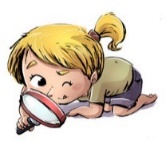 Jak se mi 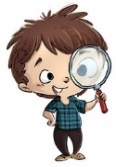 dařilo?Jak se mi dařilo?Jak se mi dařilo?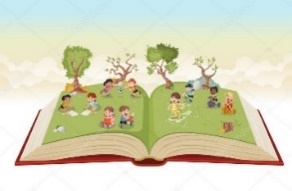 Přečtu věty napsaná vázaným písmem.Naučím se vyjmenovat písmena abecedy.Vysvětlím, jak se řadí slova podle abecedy.Čtu si tichým čtením ze své knížky.MATEMATIKA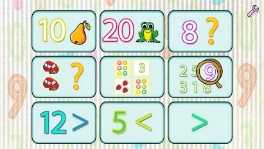 Sečtu, odečtu a porovnám čísla do 23.MATEMATIKAZměřím svou výšku a rozpětí paží.PRVOUKA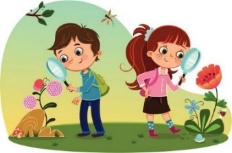 Díky besedě a ukázkám poznám rozdíl mezi králíkem a zajícem.PRVOUKAPopíšu alespoň tři podzimní změny v přírodě.PRVOUKAVyhledám v tabulce informace o teplotě.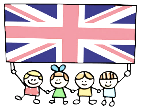 Pojmenuji věci ve třídě.Ukážu na věci ve třídě.MÁ VÝZVA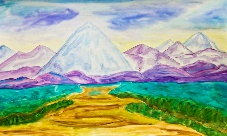 MÁ VÝZVADOMÁCÍ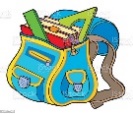 PŘÍPRAVAKaždý den napíšu dvě věty do Deníku. Každý den si chvíli čtu a označím do Deníku. Vypracuji (dobrovolné) úkoly z matematiky a českého jazyka – do dalšího pondělí.Každý den napíšu dvě věty do Deníku. Každý den si chvíli čtu a označím do Deníku. Vypracuji (dobrovolné) úkoly z matematiky a českého jazyka – do dalšího pondělí.Každý den napíšu dvě věty do Deníku. Každý den si chvíli čtu a označím do Deníku. Vypracuji (dobrovolné) úkoly z matematiky a českého jazyka – do dalšího pondělí.Každý den napíšu dvě věty do Deníku. Každý den si chvíli čtu a označím do Deníku. Vypracuji (dobrovolné) úkoly z matematiky a českého jazyka – do dalšího pondělí.Milí rodiče a Objevitelé, 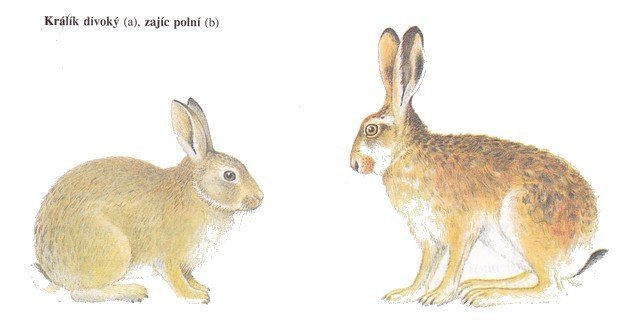 v  úterý 3. 10. s dětmi vyměníme skupinky a během poslední hodiny proběhne první fazolový obchůdek. Ve středu 4. 10. s dětmi uvidíme zajímavý vzdělávací program společnosti ORNITA o malých savcích, hlavně o zajíci a králíkovi. Program probíhá v naší škole. Ve čtvrtek 5. 10. proběhne další náhradní hodina plavání. Odcházíme v průběhu třetí hodiny a vrátíme se rovnou na ZŠ Pernerova na oběd. V pátek 6. 10. máme výuku plavání normálně. Věci na plavání jako vždy. Pěkné dny přeje Lucka a Alice Milí rodiče a Objevitelé, v  úterý 3. 10. s dětmi vyměníme skupinky a během poslední hodiny proběhne první fazolový obchůdek. Ve středu 4. 10. s dětmi uvidíme zajímavý vzdělávací program společnosti ORNITA o malých savcích, hlavně o zajíci a králíkovi. Program probíhá v naší škole. Ve čtvrtek 5. 10. proběhne další náhradní hodina plavání. Odcházíme v průběhu třetí hodiny a vrátíme se rovnou na ZŠ Pernerova na oběd. V pátek 6. 10. máme výuku plavání normálně. Věci na plavání jako vždy. Pěkné dny přeje Lucka a Alice Milí rodiče a Objevitelé, v  úterý 3. 10. s dětmi vyměníme skupinky a během poslední hodiny proběhne první fazolový obchůdek. Ve středu 4. 10. s dětmi uvidíme zajímavý vzdělávací program společnosti ORNITA o malých savcích, hlavně o zajíci a králíkovi. Program probíhá v naší škole. Ve čtvrtek 5. 10. proběhne další náhradní hodina plavání. Odcházíme v průběhu třetí hodiny a vrátíme se rovnou na ZŠ Pernerova na oběd. V pátek 6. 10. máme výuku plavání normálně. Věci na plavání jako vždy. Pěkné dny přeje Lucka a Alice Milí rodiče a Objevitelé, v  úterý 3. 10. s dětmi vyměníme skupinky a během poslední hodiny proběhne první fazolový obchůdek. Ve středu 4. 10. s dětmi uvidíme zajímavý vzdělávací program společnosti ORNITA o malých savcích, hlavně o zajíci a králíkovi. Program probíhá v naší škole. Ve čtvrtek 5. 10. proběhne další náhradní hodina plavání. Odcházíme v průběhu třetí hodiny a vrátíme se rovnou na ZŠ Pernerova na oběd. V pátek 6. 10. máme výuku plavání normálně. Věci na plavání jako vždy. Pěkné dny přeje Lucka a Alice Milí rodiče a Objevitelé, v  úterý 3. 10. s dětmi vyměníme skupinky a během poslední hodiny proběhne první fazolový obchůdek. Ve středu 4. 10. s dětmi uvidíme zajímavý vzdělávací program společnosti ORNITA o malých savcích, hlavně o zajíci a králíkovi. Program probíhá v naší škole. Ve čtvrtek 5. 10. proběhne další náhradní hodina plavání. Odcházíme v průběhu třetí hodiny a vrátíme se rovnou na ZŠ Pernerova na oběd. V pátek 6. 10. máme výuku plavání normálně. Věci na plavání jako vždy. Pěkné dny přeje Lucka a Alice 